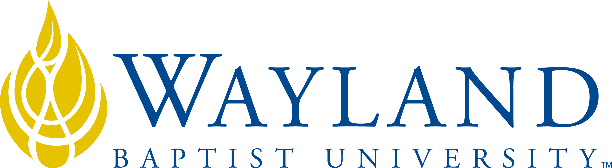 Virtual CampusSchool of Business2. UNIVERSITY MISSION STATEMENTWayland Baptist University exists to educate students in an academically challenging, learning-focused and distinctively Christian environment for professional success, and service to God and humankind.3. COURSE NUMBER & NAME: MISM 4336-section number, Information Systems Security Management4. TERM: MISM 4336-VC01, Information Systems Security Management4. TERM: Spring 20185. INSTRUCTOR: Mr. Ty Nixon6. CONTACT INFORMATION:Office phone: 812-518-8759WBU Email: ty.nixon@wayland.wbu.eduCell phone: optional7. OFFICE HOURS, BUILDING & LOCATION:      EX:   M/T/W/TH 2:30-3: NA (Phone conversations will likely be most appropriate for this course)8. COURSE MEETING TIME & LOCATION:Meeting day & time: Weekly (self-paced within the week), Blackboard9. CATALOG DESCRIPTION: Provides essential skills to manage the Information Security portfolio; covers key security concepts including Access Control, Cryptography, Information Security Governance, Operations Security and Business Continuity.10. PREREQUISITE:MISM 430611. REQUIRED TEXTBOOK AND RESOURCE MATERIAL: 12. OPTIONAL MATERIALS13. COURSE OUTCOMES AND COMPETENCIES:Demonstrate an understanding of Telecommunications and Network SecurityDemonstrate an understanding of Information Security Governance and Risk ManagementDemonstrate an understanding of Software Development Security	Demonstrate an understanding and working knowledge of Security Architecture and DesignDemonstrate an understanding and working knowledge of Business Continuity and Disaster Recovery Planning14. ATTENDANCE REQUIREMENTS:As stated in the Wayland Catalog, students enrolled at one of the University’s external campuses should make every effort to attend all class meetings. All absences must be explained to the instructor, who will then determine whether the omitted work may be made up. When a student reaches that number of absences considered by the instructor to be excessive, the instructor will so advise the student and file an unsatisfactory progress report with the campus executive director. Any student who misses 25 percent or more of the regularly scheduled class meetings may receive a grade of F in the course. Additional attendance policies for each course, as defined by the instructor in the course syllabus, are considered a part of the University’s attendance policy.15. STATEMENT ON PLAGIARISM & ACADEMIC DISHONESTY:Wayland Baptist University observes a zero tolerance policy regarding academic dishonesty. Per university policy as described in the academic catalog, all cases of academic dishonesty will be reported and second offenses will result in suspension from the university.16. DISABILITY STATEMENT:In compliance with the Americans with Disabilities Act of 1990 (ADA), it is the policy of Wayland Baptist University that no otherwise qualified person with a disability be excluded from participation in, be denied the benefits of, or be subject to discrimination under any educational program or activity in the university. The Coordinator of Counseling Services serves as the coordinator of students with a disability and should be contacted concerning accommodation requests at (806) 291-3765. Documentation of a disability must accompany any request for accommodations.17. COURSE REQUIREMENTS and GRADING CRITERIA:Weekly Assignments: Each student will be responsible for four things each week. 1. Reading the appropriate chapter(s) in the textbook: a. As with all online courses, the student is responsible for reading, reviewing and comprehending the textbook at his/her own pace, given that they can effectively complete the required assessments (quizzes and discussion boards) within the week. 2. Completing the appropriate multiple-choice quiz for each week: a. These quizzes are designed to expand the student’s vocabulary, increase his/her knowledge of the skills and concepts specifically related to the week’s text and PowerPoint presentation(s), and prepare the student for the midterm and final exam. 4. Viewing, Researching, and Responding to each week’s discussion board post: a.	Each week I will post a challenging question or discussion pertaining to the week’s text reading and PowerPoint presentation. The student will be responsible for reading the post, researching the topic at- hand, and responding to the post in a scholarly manner. b.	What do I consider a scholarly manner? Each student will be responsible for citing at least one resource that he or she used during the week to formulate their response. Academic resources such as books, online databases, and scholarly articles are required. Websites for publications such as magazines, online newsletters with authors, and other legitimate online resources are acceptable. Websites without authors, forums and online discussions, and Wikipedia are not valid sources. It is my belief that one of the greatest resources for researching topics on technology is the Internet, as long as it is used properly. When in doubt about a resource, simply ask yourself if you can cite the source in the standard APA format using the available information. If the answer is no, the resource is not good enough. These non-citable sources, yes/no responses, or one-sentence responses are not acceptable and the student will not receive full credit for the discussion. Your textbook can count as one of your sources. c.	In addition to your initial discussion board post, you will be responsible for reading and responding to at least one other student’s post. Although they are not required, academic sources to back up your responses to other students are always recommended. Once again, a short answer with little or no effort will not result in full credit. You may respond to more than one post. The choice to do this will likely lead me to believe that you are willing to put effort into this class and may result in a higher grade for discussions (participation). d.	The process of formulating quality responses to discussion board posts requires time. Also, the number of students in the course may be relatively few. Due to these factors, your initial discussion board posts will be due by midnight CST on Thursday of each week. This will give your classmates time to formulate quality responses. Your responses will be due by midnight CST on Sunday of each week. Exams: In addition to the above weekly assignments, each student will be responsible for taking two exams during the semester. The exams will consist of multiple choice and true/false questions and will be cumulative in nature.  Notes:  All quizzes, discussions, and exams will be open-book. You will also be able to use the Internet. Exams and quizzes will not be timed. You will be allowed to save the assignments and resume them at a later time, if you cannot complete the assignment in the amount of time you have when you begin. Exams may be submitted only once. Once you submit an assignment, the submission is final. If you are, for some reason, “locked out” of an assignment, please contact me ASAP to get the issue resolved.  Late assignments will not be accepted. Likewise, late discussion board posts will not be recognized either. You will have until midnight CST on Sunday of each week to complete the weekly quiz, discussion board responses (see #4 in the section above for initial post requirements), and exams (if applicable).  Submitting assignments early is permitted on quizzes.  Early submissions are not permitted for discussion board posts and exams.  In summary, your overall grade composition for this course will be as follows: 28%/100 points (10 assignments at 10 points each) = Weekly Participation Grade (Discussion Board Posts) 28%/100 points (10 assignments at 10 points each) = Weekly Quiz Grade (Multiple Choice Quizzes) 28%/100 points (2 exams at 50 possible points per exam) = Two Exams (Short Answer Questions) 16%/50 points (1 special project) = Special Project (Information Security Policy Customization) 100%/350 points = Total Grade availability will be presented to students via the Announcements content section in Blackboard.17.1 Include Grade Appeal Statement: “Students shall have protection through orderly procedures against prejudices or capricious academic evaluation. A student who believes that he or she has not been held to realistic academic standards, just evaluation procedures, or appropriate grading, may appeal the final grade given in the course by using the student grade appeal process described in the Academic Catalog. Appeals  may  not  be  made  for  advanced  placement  examinations  or  course bypass examinations. Appeals are limited to the final course grade, which may be upheld, raised, or lowered at any stage of the appeal process. Any recommendation to lower a course grade must be submitted through the Vice President of Academic Affairs/Faculty Assembly Grade Appeals Committee for review and approval. The Faculty Assembly Grade Appeals Committee may instruct that the course grade be upheld, raised, or lowered to a more proper evaluation.”18. TENTATIVE SCHEDULEFebruary 26 - March 4, 	Week 1 = Chapter 1, Week 1 Discussion Board, Week 1 QuizMarch 5 - March 11, 	Week 2 = Chapter 2, Week 2 Discussion Board, Week 2 QuizMarch 19 - March 25, 	Week 3 = Chapter 3, Week 3 Discussion Board, Week 3 QuizMarch 26 - April 1, 	Week 4 = Chapter 4, Week 4 Discussion Board, Week 4 QuizApril 2 - April 8, 	Week 5 = Chapter 5, Week 5 Discussion Board, Week 5 Quiz, Midterm ExamApril 9 - April 15, 	Week 6 = Chapter 6, Week 6 Discussion Board, Week 6 QuizApril 16 - April 22, 	Week 7 = Chapter 7, Week 7 Discussion Board, Week 7 QuizApril 23 - April 29, 	Week 8 = Chapter 8, Week 8 Discussion Board, Week 8 QuizApril 30 - May 6, 	Week 9 = Chapter 9, Week 9 Discussion Board, Week 9 Quiz, Final Exam19. ADDITIONAL INFORMATIONBlackboard Course Map:Announcements – The opening content area for our course. I will post general information about the course, grade report availability, assignment feedback for the class, and additional instructions in the Announcements section. Syllabus – The content area containing the course syllabus. Course Calendar – Scheduling of course events. Instructor Information – Contact information and short bio for instructor. Weekly Modules – Contains weekly modules detailing the specific readings, requirements, and assignments to be completed during each week of the course. Discussion Board – The content area for discussion board posts. The student will be responsible for reading the discussion post for each week, formulating a responds, and replying to the original post plus one reply to a classmate’s post in this area. Tools – A central control panel for all Blackboard tools available in for the course. The email and grade center applications are two popular applications available in this section. Wayland Library – Location of online academic sources for research needs VC Help Desk – Having trouble with Blackboard? Stop by here to visit the knowledgebase of troubleshooting common issues and get in touch with the helpdesk BOOKAUTHOREDYEARPUBLISHERISBN#UPDATEDManaging Information SecurityVacca2nd2013Elsevier Science9780-12416-68824/24/17